 Społeczna Publiczna Szkoła Muzyczna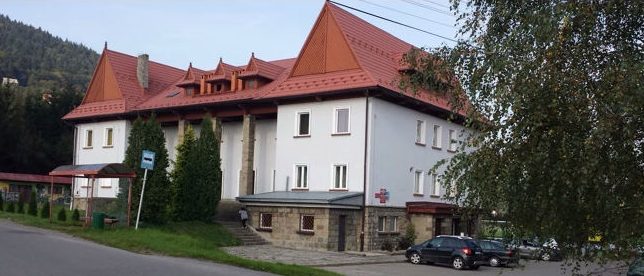 I stopnia w Tymbarku                       34-650 Tymbark 249 tel. (18) 26 28 094; email: ssmtymbark@wp.pl                 www.szkola-muzyczna.orgREGULAMIN MIĘDZYNARODOWYCHWarsztatów GITAROWYCH „Muzyka Argentyńska” prowadzonych przez prof. Pablo Hernan Cardozo ORGANIZATORZY WARSZTATÓW:Społeczna Publiczna Szkoła Muzyczna I stopnia w TymbarkuRada Rodziców przy SPSM I stopnia w TymbarkuCELE WARSZTATÓW:Praca nad repertuarem uczniów klas gitary szkół muzycznych I i II stopnia Popularyzacja muzyki gitarowej;Wymiana doświadczeń pomiędzy uczestnikami warsztatów i ich pedagogami;Korzystanie z wiedzy i doświadczenia prof. Pablo Hernan Cardozo  z AM "Alberto Ginastera" in the city of Buenos AiresORGANIZACJA WARSZTATÓW:Warsztaty odbędą się 18 października 2019 roku w  siedzibie Społecznej Publicznej Szkoły Muzycznej I stopnia w Tymbarku  „Warsztaty GITAROWE „Muzyka Argentyńska” adresowane są do uczniów klas gitary wszystkich szkół muzycznych I i II stopnia oraz studentów AM. Warunkiem uczestnictwa w warsztatach jest:opłacenie ich kosztów (100 zł uczeń, 100 zł nauczyciel) przesłanie karty zgłoszenia do dnia 16.09.2019 r. na ssmtymbark@wp.pl (karta do pobrania na stronie www.szkola-muzyczna.pl)Opłatę za warsztaty należy przelać na konto:  SKO Rady Rodziców Społecznej Publicznej Szkoły Muzycznej I stopnia Tymbark w BS Limanowa nr 19 8804 0000 0071 0000 0926 0001W tytule proszę wpisać: „Warsztaty gitarowe” oraz imię i nazwisko uczestnikaPOZOSTAŁE INFORMACJELiczba miejsc jest bardzo ograniczona (15-20 uczestników)  liczy się data wysyłania zgłoszenia oraz wpłaty.Warsztaty zakończą się koncertem profesora Pablo Hernan CardozoPo koncercie każdy uczestnik otrzyma zaświadczenie o odbytych warsztatach.Prosimy o dwa krótkie utwory z problemami nad którymi uczestnik chce popracować z profesorem i nauczycielem. Mile widziany instrument u nauczyciela.HARMONOGRAM WARSZTATÓW: 18 październik 2019 r.  09:30-12:30 – warsztaty grupowe14:00 – 17:00 –  warsztaty indywidualne18:30 – KONCERT prof. Pablo Hernan Cardozo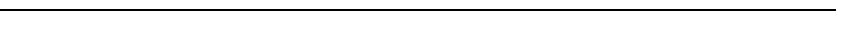 ZGODA NA PRZETWARZANIE DANYCH OSOBOWYCH ORAZ WIZERUNKU UCZESTNIKA Międzynarodowe Warsztaty GITAROWE „Muzyka Argentyńska” prowadzonych przez prof.  Pablo Hernan CardozoOświadczam, że wyrażam zgodę na przetwarzanie moich / mojego dziecka *  danych osobowych oraz na umieszczanie zdjęć i zarejestrowanych filmów ….......................................................................................................................................................................(imię i nazwisko dziecka/nauczyciela*)w celu realizacji zadań związanych z przeprowadzeniem Międzynarodowych Warsztatów Gitarowych „Muzyka Argentyńska” prowadzonych przez prof. Pablo Hernan Cardozo                                                                                                                                        ….....................................................                                                                              ….......................................................                  (miejscowość i data)                                                                                                                   (podpis rodzica/nauczyciela*)INFORMACJA dla rodzica/opiekuna/nauczyciela Zgodnie z art. 13 ogólnego rozporządzenia o ochronie danych osobowych z dnia 27 kwietnia 2016 r. (Dz. Urz. UE L 119 z 04.05.2016) informuje się, iż:administratorem danych osobowych uczniów jest Społeczna Publiczna Szkoła Muzyczna I st. w Tymbarku Administrator powołał Inspektora Ochrony Danych oraz udostępnia jego dane kontaktowe: Sułkowska Jadwiga, ido@szkola-muzyczna.org, 18 2628 094 , +48 538 410 104Dane przetwarzane będą dla potrzeb Międzynarodowych Warsztatów Gitarowych „Muzyka Argentyńska” prowadzonych przez prof. Pablo Hernan Cardozodane osobowe przechowywane będą przez okres 5 lat od zakończenia Warsztatówrodzic/opiekun prawny uczestnika posiada prawo do dostępu do danych osobowych, ich sprostowania, usunięcia lub ograniczenia przetwarzania lub odwołania uprzednio udzielonej zgodyrodzic/opiekun prawny uczestnika ma prawo wniesienia skargi do organu nadzorczego podanie danych osobowych jest dobrowolne.*właściwe podkreślić